Meadow View PTO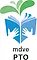 General Meeting Minutes January 29, 2020Attendees: PTO Board: Josh Gatewood (Co-President, Fundraising), Catie Kannenberg (Co-President, Communications), Heather Myhr (Treasurer), Lindsay Johnson (Secretary)Staff: Jen Bass, Lacey Dahl, Stacey MelletPTO Members: Carrie IversonMeeting Start Time: 6:00 PMMeeting Scribe: Lindsay JohnsonCall to OrderPrincipal’s Report – Lacey DahlNothing new to reportOfficers’ ReportsCo-President/Fundraising Report – Josh GatewoodRead-a-ThonWill start Feb 18thMaterials on siteE-mail will be sent out to teachers soonSearching for businesses to sponsor activities or rewards to encourage participationDay of Awesomeness Will occur May 13thSurvey will be sent out after that to get parents’ opinion on the event as a whole to guide decisions for next yearCo-President/Communications Report – Catie KannenbergWebsite is updated with corrected location, datesWill update website with Stacey Mellet as Teacher RepHeather will e-mail budget to Catie to be postedSecretary’s Report – Lindsay JohnsonMinutes from last general meeting sent around for reviewAdvised Bylaws and minutes available in office upon request and on website.Treasurer’s Report – Heather Reviewed Treasurer’s Report from December (see attached)Income: ScripsExpenses: website fees, fees associated with obtaining CO Tax Exempt status, office supplies for new deposit slips, paid for buses for Music Field Trip, Teacher Appreciation event in December – coffee bar brought inHeather and Catie are working on registering/paying fees to finalize CO Tax Exempt Status.Minutes Review/Approval from October 2019 Approved 6:0Old BusinessSpirit Store will be shut down.Company we were working with has been bought out.  There are quality issues with printing.School will be ordering Spirit Gear and will sell at Artful Learning Night.New BusinessGrant RequestsStacey Mellet, Brain PopRequesting Classroom Renewal but considering Schoolwide option Stacey talked to a rep from each grade today and there is a lot of interest from fellow teachers of utilizing this resource.She then called BrainPopConfirmed $230/Classroom Subscription $2,550 for Schoolwide BrainPop.  Includes Brainpop Jr (K-3rd) and BrainPop (4th-6th), all subjects, SEL, games, quizzesTeachers have used games and quizzes for brain break activities in classShe asked if we switch to schoolwide system in near future would they credit us for the classroom charge if we choose to just renew her subscription now?  They will not, but offered to extend her subscription 1 month beyond 2/23 expiration date.Administration in agreement with benefits of this program.Motion was made to pay for Schoolwide subscription out of Fall Fundraiser funds instead of grant money; agreement was unanimous. Wendy Rogers-Art Teacher, 28 Stools, $625Looking to replace chairs in classroom with these stools.They will allow greater freedom of movement while creating and fit better in space.Approved 6:0 pending confirmation that Dick Blick is an approved vendor Emily Montgomery – Social Worker, Books, $25Books will be about positive thinking and reinforce positive self-talkCould be used by entire mental health deptApproved 6:0Jenny Frueh, iPad for Front Office, $300Will be used to collect fees from parents via RamblerApproved 6:0Greta Churillo, Speech & Lang Resources, $400Evidence-based resourcesStory Champs – approx.. $298Variety of hands-on materials to improve interventions- approx.. $80Approved 6:0Allie Lombard 5th grade, Flex Seating, $450Flexible seating will not only benefit students with ADHD, but all students should benefit from increased oxygen flow, core strength, focus.Has identified desired selection of seating.Approved 6:0Teacher Appreciation WeekLooking for volunteer to head up planning committee – will add request to NewsletterIf no volunteers, we can work with Jenny to do a week of catering optionsWill be more limited on space this year since Teacher Lounge space is now a classroom.Earlier in the meeting Lacey and Jen mentioned Café Rio is very easy to work with, brings a lot of food, and they set up for you; could go along with Teacher Appreciation falling over Cinco De Mayo.Meeting AdjournedEnd Time: 6:28 PMNext Meeting: Wednesday, 02/26/20 at 6:00 PM at MDVE